Art et guerre froide Analyser des  œuvres d’art dans leur  contexteObjectifs : Description d’une œuvre d’ArtApprendre à relier histoire géopolitique et histoire de l’ArtApprofondissement de la méthode de l’analyse d’un document historique Entraînement personnel (Les volontaires peuvent rendre le devoir rédigé dans un délai d’une semaine)Sujet : Analyse d’un document d’Histoire« Après avoir présenté et décrit les documents, vous rappellerez le contexte de l’époque et analyserez le message  qu’a voulu transmettre l’auteur »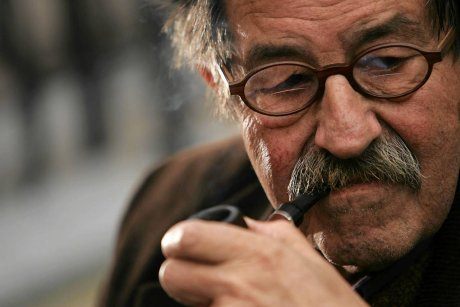 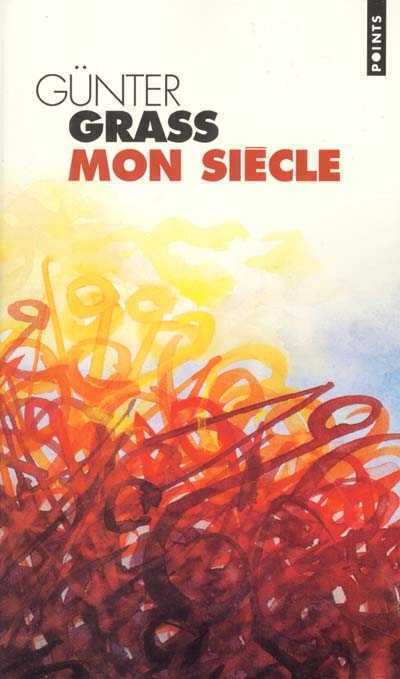 Günter Grass, écrivain allemand né en 1927 est mondialement connu depuis son best-seller « Le tambour » (1961). Il obtient le prix Nobel de littérature en 1999. Grass a suivi, comme il le relate dans son récit autobiographique Pelures d’oignon (2007)  une formation de peintre et de sculpteur. La littérature et l’expression sont intimement liées dans son œuvre.  Son ouvrage, « Mon siècle » (1999) est illustré d’aquarelles de sa main qui montrent un aspect moins connu de son  talent expressif. 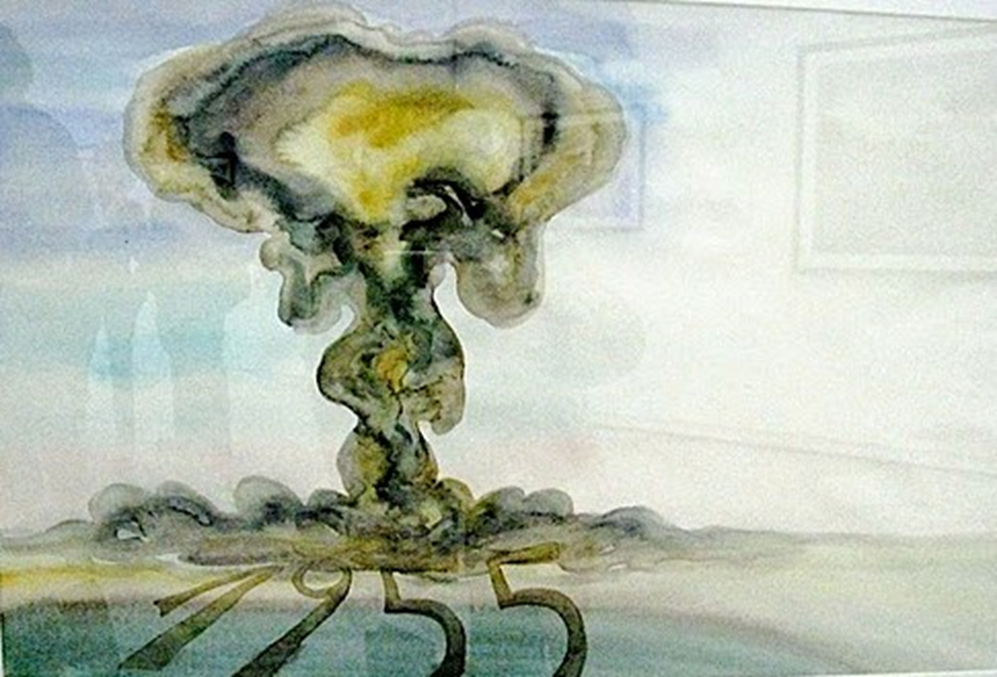 Doc. 1 : Günter Grass – Mon siècle. 1955. -  « Guerre froide ». 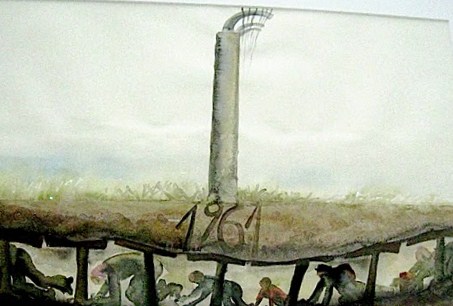 Doc. 2 : « Günter Grass – Mon siècle. 1961. – « Construction du mur de Berlin »Notes  / idées / ...Doc. 1Doc.2Date / contexte précis / éléments à évoquer dans le 1er § du devoir / .... Technique artistique / message / éléments à évoquer dans le 2eme § du devoir / .... 